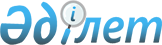 "Бейбіт жиналыстар өткізудің кейбір мәселелер туралы" Көкшетау қалалық мәслихатының 2020 жылғы 15 қыркүйектегі № С-46/8 шешіміне өзгеріс енгізу туралыАқмола облысы Көкшетау қалалық мәслихатының 2024 жылғы 27 наурыздағы № С-11/7 шешімі. Ақмола облысының Әділет департаментінде 2024 жылғы 29 наурызда № 8725-03 болып тіркелді
      Көкшетау қалалық мәслихаты ШЕШІМ ҚАБЫЛДАДЫ:
      1. Көкшетау қалалық мәслихатының "Бейбіт жиналыстар өткізудің кейбір мәселелер туралы" 2020 жылғы 15 қыркүйектегі № С-46/8 (Нормативтік құқықтық актілерді мемлекеттік тіркеу тізілімінде № 8026 болып тіркелген) шешіміне келесі өзгеріс енгізілсін:
      көрсетілген шешімнің 3-қосымшасы осы шешімнің қосымшасына сәйкес жаңа редакцияда жазылсын.
      2. Осы шешім оның алғашқы ресми жарияланған күнінен кейін күнтізбелік он күн өткен соң қолданысқа енгізіледі. Көкшетау қаласында пикеттеуді өткізуге тыйым салынған іргелес аумақтардың шекаралары
      Көкшетау қаласының келесі объектілерінің іргелес аумақтарының шекараларынан 800 метр қашықтықта пикеттеуді өткізуге:
      1) жаппай жерлеу орындарында;
      2) теміржол, су, әуе және автомобиль көлігі объектілерінде және оларға іргелес жатқан аумақтарда;
      3) мемлекеттің қорғаныс қабілетін, қауіпсіздігін және халықтың тыныс-тіршілігін қамтамасыз ететін ұйымдарға іргелес жатқан аумақтарда;
      4) Қазақстан Республикасы Президентінің резиденциясына іргелес жатқан аумақта;
      5) қауіпті өндірістік объектілерге және пайдалануы арнайы қауіпсіздік техникасы қағидаларын сақтауды талап ететін өзге де объектілерге іргелес жатқан аумақтарда;
      6) магистральдық теміржол желілерінде, магистральдық құбыржолдарда, ұлттық электр желісінде, магистральдық байланыс желілерінде және оларға іргелес жатқан аумақтарда жол берілмейді.
					© 2012. Қазақстан Республикасы Әділет министрлігінің «Қазақстан Республикасының Заңнама және құқықтық ақпарат институты» ШЖҚ РМК
				
      Көкшетау қалалық мәслихатының төрағасы

Д.Акимов
Көкшетау қалалық
мәслихатының
2024 жылғы 27 наурыздағы
№ С-11/7 шешіміне
қосымшаКөкшетау қалалық
мәслихатының
2020 жылғы 15 қыркүйектегі
№ С-46/8 шешіміне
3-қосымша